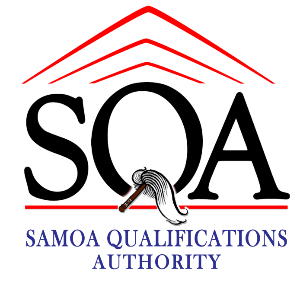  Education and TrainingQuality AuditSelf Evaluation FormName of Provider:		............................................................................................Name of Programmes:	............................................................................................QA-Audit SQA Quality Audit Self Evaluation FormWhen completing this form, ensure that all the documents you refer to are either enclosed with your submission, hyperlinked, or can be made available to the SQA Audit Team when they visit your organisation. Where verbal evidence is available from students, staff, industry, community groups, etc, please indicate this.SQA Quality Audit Self Evaluation Form (continued)SQA Quality Audit Self Evaluation Form (continued)SQA Quality Audit Self Evaluation Form (continued)SQA Quality Audit Self Evaluation Form (continued)SQA Quality Audit Self Evaluation Form (continued)SQA Quality Audit Self Evaluation Form (continued)SQA Quality Audit Self Evaluation Form (continued)Explanatory endnote:Total Costs of Enrolment: The information provided to all learners before enrolment should include the full cost of tuition and all other course-related costs that may be incurred during the course of study.Withdrawal and Refunds Policies and Procedures: These must cover withdrawal by a learner prior to and after each programme has started; and cancellation by the provider of a programme before or after it has started.Student Fee Protection: The information provided to learners must state the arrangements in place for student fee protection, before and after each programme has started (see Criteria 4.1). Recruitment and Enrolment Information: Enrolment information provided to prospective learners must be clear, complete and accurate.  Learners should be informed in writing of the outcome of their application and, if accepted, be given clear and accurate information about start dates, times, venues and contact details.Pastoral Care, Welfare and Learner Support Services: Learners must be provided with information about welfare and support services both within and outside the provider.  The services should include quality support as well as support for personal issues that may impact on the learner’s ability to learn and complete their study.Health and Safety Requirements: Information about the provider’s policies and procedures for health and safety.Rules and Regulations:  Copies of the provider’s rules and regulations must be available to students.  They should include regulations relating to individual programmes, if these are different from the overall  regulations.Disciplinary Procedures:  Information about disciplinary procedures must clearly describe behaviour that would lead to formal disciplinary procedures being used and should make the distinction between serious and minor misconduct.  Information should describe the steps taken when the discipline procedures are implemented.Complaints Procedures:  The provider’s internal complaints procedures must be available in writing and made known to students. They should include details of what the learners should do if they wish to make a formal complaint and how the provider will respond and process the complaint.Reassessment:  Procedures for reassessment should be provided to learners.  Procedures for reassessment should be clear, detailed and unambiguous to ensure that all learners are treated the same.Appeals of Assessment Results:  Information about appeal procedures must clearly describe the process learners will follow if they wish to lodge a formal appeal about their results.  Appeals of assessment results procedures should be different from those for reassessment or for lodging complaints about other matters, and may require independent input to ensure objectivity and lack of bias.Publicity Material:  All publicity material must provide a true and accurate representation of the organisation and the programmes and courses it offers.  Information about progamme accreditation must be accurate.Cross-Crediting and Credit Transfer:  Information regarding cross-crediting or entry to other organisations must be clear and accurate.ElementSQA Audit StandardEvidence/Evaluation Guide QuestionsAnswers to questions and evidence (documents and/or other information) that shows that your programme meets the SQA StandardStandardmet?(yes/no)1. Organ-isationThe provider is an enduring legally recognised body with an appropriate name, measureable goals and objectives for the delivery of education and training, and effective governance and management systems to enable the ongoing achievement of its goals and objectives, including self evaluation, review and/or internal quality audit processes The provider and its governing body is legally established and recognized enduring body1. Organ-isationThe provider is an enduring legally recognised body with an appropriate name, measureable goals and objectives for the delivery of education and training, and effective governance and management systems to enable the ongoing achievement of its goals and objectives, including self evaluation, review and/or internal quality audit processesThe provider’s educational purpose,  goals and objectives are clearExample of evidence: Strategic, Corporate or Annual Plan1. Organ-isationThe provider is an enduring legally recognised body with an appropriate name, measureable goals and objectives for the delivery of education and training, and effective governance and management systems to enable the ongoing achievement of its goals and objectives, including self evaluation, review and/or internal quality audit processesThe provider has clear performance indicators to measure and monitor the achievement of its goals and objectivesExample of evidence: Annual report stating number of graduated students, students finding employment, students retention rate1. Organ-isationThe provider is an enduring legally recognised body with an appropriate name, measureable goals and objectives for the delivery of education and training, and effective governance and management systems to enable the ongoing achievement of its goals and objectives, including self evaluation, review and/or internal quality audit processesThe provider has a process to ensure that its policies and procedures (quality management system) is being applied in all departments and across all sitesExample of evidence: Quarterly monitoring reports or qualiterly review of annual plans, annual reports, internal audit report, self evaluation report1. Organ-isationThe provider is an enduring legally recognised body with an appropriate name, measureable goals and objectives for the delivery of education and training, and effective governance and management systems to enable the ongoing achievement of its goals and objectives, including self evaluation, review and/or internal quality audit processesThe provider has clear organisational structure of the provider, roles, responsibilities, authorities, lines of reporting and accountabilities of each member of staff..Example of evidence: Organizational structure1. Organ-isationThe provider is an enduring legally recognised body with an appropriate name, measureable goals and objectives for the delivery of education and training, and effective governance and management systems to enable the ongoing achievement of its goals and objectives, including self evaluation, review and/or internal quality audit processesThe provider has process(es) to collect feedback from learners, clients, funders and other stakeholders to confirm its effectiveness and further improve its education and training.Example of evidence: Student course review, tracer studies, survey of graduates employers 1. Organ-isationThe provider is an enduring legally recognised body with an appropriate name, measureable goals and objectives for the delivery of education and training, and effective governance and management systems to enable the ongoing achievement of its goals and objectives, including self evaluation, review and/or internal quality audit processesThe provider use self evaluation, review and/or internal audit processes to identify areas for improvement, which are actionedExample of evidence: Quarterly review report, annual report, self review report1. Organ-isationThe provider is an enduring legally recognised body with an appropriate name, measureable goals and objectives for the delivery of education and training, and effective governance and management systems to enable the ongoing achievement of its goals and objectives, including self evaluation, review and/or internal quality audit processesThe provider use the results of its performance management activities to update its goals, objectives and performance indicatorsExample of evidence: Strategic, Corporate or Annual Plan, Annual and self review reports1. Organ-isationThe provider is an enduring legally recognised body with an appropriate name, measureable goals and objectives for the delivery of education and training, and effective governance and management systems to enable the ongoing achievement of its goals and objectives, including self evaluation, review and/or internal quality audit processesThe provider collects information on how well learners achieve and, how learners, graduates and other stakeholders benefit from the programmes Example of evidence: Student course review, tracer studies, survey of graduates employers2. Programme development and reviewThe provider adequately and appropriately designs, develops and reviews its education and training qualifications, programmes and coursesThe purpose, title, structure, outcome statement, credit requirement and SQF level designation of selected qualification(s) are appropriate.Example of evidence: programme document that covers all SQF criteria (see Appendix C)2. Programme development and reviewThe provider adequately and appropriately designs, develops and reviews its education and training qualifications, programmes and coursesThe provider has processes for programme development, approval and review2. Programme development and reviewThe provider adequately and appropriately designs, develops and reviews its education and training qualifications, programmes and coursesAll programmes have clearly stated learning outcomes, content and modes of delivery of their components (courses, modules, papers, etc)?2. Programme development and reviewThe provider adequately and appropriately designs, develops and reviews its education and training qualifications, programmes and coursesAll programmes have programme length, entry  and requirements 2. Programme development and reviewThe provider adequately and appropriately designs, develops and reviews its education and training qualifications, programmes and coursesAll programmes have considered and accommodated  the requirements of industry, professional, technical, quality and/or community groups.ElementSQA Audit StandardEvidence/Evaluation Guide QuestionsAnswers to questions and evidence (documents and/or other information) that shows that your programme meets the SQA StandardStandardmet?(yes/no)3. Programme deliveryThe provider defines and implements effective teaching and learning practices that are educationally sound and appropriate to the programme of study and mode of delivery  All programmes have specified modes of delivery, including off-site practical or work based elements and on-line learning3. Programme deliveryThe provider defines and implements effective teaching and learning practices that are educationally sound and appropriate to the programme of study and mode of delivery All programmes have teaching and learning approaches that are relevant to the nature of the programmes, the learning outcomes, the modes of delivery and the learnersExample of evidence: teaching and learning materials3. Programme deliveryThe provider defines and implements effective teaching and learning practices that are educationally sound and appropriate to the programme of study and mode of deliveryHow have the learning needs of the students been met?Example of evidence: student interviews3. Programme deliveryThe provider defines and implements effective teaching and learning practices that are educationally sound and appropriate to the programme of study and mode of deliveryPractical, field-based or work-based components which are based away from the delivery site are integrated into the programme3. Programme deliveryThe provider defines and implements effective teaching and learning practices that are educationally sound and appropriate to the programme of study and mode of deliveryProcesses are being used for the monitoring and evaluation of programme delivery, including student evaluation of teaching3. Programme deliveryThe provider defines and implements effective teaching and learning practices that are educationally sound and appropriate to the programme of study and mode of deliveryThe delivery methods do not place learners, teaching staff or the public at emotional or physical riskElementSQA Audit StandardEvidence/Evaluation Guide QuestionsAnswers to questions and evidence (documents and/or other information) that shows that your programme meets the SQA StandardStandardmet?(yes/no)4. Assessment and moderationThe provider has fair, valid and effective systems for assessing learners against the programme outcomes3What does the organisation do to ensure that, for each programme:4. Assessment and moderationThe provider has fair, valid and effective systems for assessing learners against the programme outcomes3Assessment methodology and planning is appropriate to the learning outcomes of each course within the programme Example of evidence: assessment regulations4. Assessment and moderationThe provider has fair, valid and effective systems for assessing learners against the programme outcomes3Required standards for assessment are observed in all courses within the programmes:Criteria for awarding merit, distinction and other gradesProcedures for reassessments and appeals of assessment resultsProcesses for credit transfer, recognition of prior learning and recognition of current competency (where appropriate)How learners are informed of the above4. Assessment and moderationThe provider has fair, valid and effective systems for assessing learners against the programme outcomes3Learners are provided with fair and regular feedback on their progress4. Assessment and moderationThe provider has fair, valid and effective systems for assessing learners against the programme outcomes3Assessment materials and judgements are internally moderated to ensure they are fair,valid and consistent, given the stated learning outcomesExternal moderation requirements are complied with, where necessary Student work is adequately stored to meet moderation, reassessments and learner appeals requirements ElementSQA Audit StandardEvidence/Evaluation Guide QuestionsAnswers to questions and evidence (documents and/or other information) that shows that your programme meets the SQA StandardStandardmet?(yes/no)5. Reporting learner achievement The provider adequately and appropriately reports learner achievementWhat does the organisation do to:5. Reporting learner achievement The provider adequately and appropriately reports learner achievementAccurately and promptly record and report each programme’s learner achievementExample of evidence: examination committee minutes5. Reporting learner achievement The provider adequately and appropriately reports learner achievementHold each programme’s achievement records securely and ensure that that they are accessible to individual learners5. Reporting learner achievement The provider adequately and appropriately reports learner achievementEnsure feedback to programme learners is regular, understood, relates to current levels of achievement and supports the learning process5. Reporting learner achievement The provider adequately and appropriately reports learner achievementEnsure completing learners have met all the requirements for the award of the qualificationAre the systems stated in a-d are adequate to record and report learner achievement?ElementSQA Audit StandardEvidence/Evaluation Guide QuestionsAnswers to questions and evidence (documents and/or other information) that shows that your programme meets the SQA StandardStandardmet?(yes/no)6. Financial resourcesThe provider allocates adequate financial resources to achieve the outcomes of its education and training programmesThe provider has funds  to deliver its programmes.The requirements of funding organizations are met (where relevant).6. Financial resourcesThe provider allocates adequate financial resources to achieve the outcomes of its education and training programmesFinancial management practices are used, for example for the control and approval of expenditure.Financial management practices processes used are of acceptable standards6. Financial resourcesThe provider allocates adequate financial resources to achieve the outcomes of its education and training programmesAll programmes have budgets for their financial requirementsThere is sufficient financial resources committed to deliver all programmesExample of evidence: annual business plans and budgets6. Financial resourcesThe provider allocates adequate financial resources to achieve the outcomes of its education and training programmesStudent fees protected, so that they can be refunded if necessaryElementSQA Audit StandardEvidence/Evaluation Guide QuestionsAnswers to questions and evidence (documents and/or other information) that shows that your programme meets the SQA StandardStandardmet?(yes/no)7. Physical and learning resourcesThe provider has adequate and appropriate physical and learning resources to support the delivery of its education and training programmesThe physical resource requirements of each programme are clearly defined:premisesteaching facilitiesequipment, and other learning resourcesExample of evidence: organisation’s annual plan and budget7. Physical and learning resourcesThe provider has adequate and appropriate physical and learning resources to support the delivery of its education and training programmesThe physical resource requirements (including those stated above) are adequate and appropriate for the delivery of the programmes. 7. Physical and learning resourcesThe provider has adequate and appropriate physical and learning resources to support the delivery of its education and training programmesHow does the organisation ensure that the buildings and equipment have met appropriate levels of health, safety and comfort including for example:meeting building requirementssafety equipmentsafety zones around power equipment safety zones identified for natural disasters such as earthquake, tsunami, etc…7. Physical and learning resourcesThe provider has adequate and appropriate physical and learning resources to support the delivery of its education and training programmesHow does the organisation ensure that learners, including those with special needs, will have adequate access to facilities and physical resources to complete their programmes (where relevant)?ElementSQA Audit StandardEvidence/Evaluation Guide QuestionsAnswers to questions and evidence (documents and/or other information) that shows that your programme meets the SQA StandardStandardmet?(yes/no)8. PersonnelThe provider recruits, manages and develops its people to enable quality delivery of its education and training programmesHow have appropriate skills, experience, subject knowledge and qualifications of  staff been defined?Is the teacher-student ratio appropriate for each course of the programme?Example of evidence: person specifications for tutors/lecturers8. PersonnelThe provider recruits, manages and develops its people to enable quality delivery of its education and training programmesWhat experience, relevant expertise and expertise in teaching do teaching staff have?8. PersonnelThe provider recruits, manages and develops its people to enable quality delivery of its education and training programmesHow have teaching staff for all programmes been recruited, appraised, supported and provided with relevant staff development?Example of evidence: staff interviews8. PersonnelThe provider recruits, manages and develops its people to enable quality delivery of its education and training programmesWhat evidence is available that staff conditions of employment are fair and that the provider is complying with the provisions of current employment legislation,  including the Labour and Employment (Labour and Employment Act 2013ElementSQA Audit StandardEvidence/Evaluation Guide QuestionsAnswers to questions and evidence (documents and/or other information) that shows that your programme meets the SQA StandardStandardmet?(yes/no)9. Learner information, entry and supportAdequate and relevant information, entry and support services are provided to learnersInformation (including publicity material) is available for all programmes about the following:(See explanatory endnote)9. Learner information, entry and supportAdequate and relevant information, entry and support services are provided to learnersProgrammes, courses and qualifications Example of evidence: programme brochure or information leaflet9. Learner information, entry and supportAdequate and relevant information, entry and support services are provided to learnersStudent recruitment and enrolment9. Learner information, entry and supportAdequate and relevant information, entry and support services are provided to learnersEntry and selection criteria9. Learner information, entry and supportAdequate and relevant information, entry and support services are provided to learnersPastoral care, welfare and student support services (including for those with special needs)9. Learner information, entry and supportAdequate and relevant information, entry and support services are provided to learnersRules and regulations9. Learner information, entry and supportAdequate and relevant information, entry and support services are provided to learnersTotal costs for enrolment and pursuing each course of study9. Learner information, entry and supportAdequate and relevant information, entry and support services are provided to learnersWithdrawal and refunds 9. Learner information, entry and supportAdequate and relevant information, entry and support services are provided to learnersOpportunities to provide feedback for improvement9. Learner information, entry and supportAdequate and relevant information, entry and support services are provided to learnersDisciplinary procedures 9. Learner information, entry and supportAdequate and relevant information, entry and support services are provided to learnersComplaint procedures 9. Learner information, entry and supportAdequate and relevant information, entry and support services are provided to learnersAssessment and reassessment procedures 9. Learner information, entry and supportAdequate and relevant information, entry and support services are provided to learnersProcedures for appealing quality results 9. Learner information, entry and supportAdequate and relevant information, entry and support services are provided to learnersProcedures for recognition of prior learning or current competency (where appropriate)9. Learner information, entry and supportAdequate and relevant information, entry and support services are provided to learnersStudent fee protection arrangements (see 6 (d)9. Learner information, entry and supportAdequate and relevant information, entry and support services are provided to learnersHealth and safety requirements?ElementSQA Audit StandardEvidence/Evaluation Guide QuestionsAnswers to questions and evidence (documents and/or other information) that shows that your programme meets the SQA StandardStandardmet?(yes/no)10. ResearchAdequate and appropriate research is conducted to meet the requirements of degree and postgraduate qualifications and programmesHow does the organisation ensure that: Example of evidence: research plan10. ResearchAdequate and appropriate research is conducted to meet the requirements of degree and postgraduate qualifications and programmesTeaching staff involved in a degree and/or postgraduate programmes are/will be engaged in research activities within their areas of expertise10. ResearchAdequate and appropriate research is conducted to meet the requirements of degree and postgraduate qualifications and programmesResearch activities are/will be conducted in accordance with recognized ethical and cultural standards and are open to peer and public scrutiny10. ResearchAdequate and appropriate research is conducted to meet the requirements of degree and postgraduate qualifications and programmesAdequate and appropriate research facilities and time are/will be provided to enable staff and students to undertake relevant research